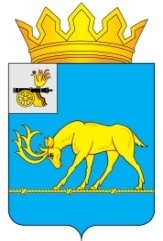 АДМИНИСТРАЦИЯ МУНИЦИПАЛЬНОГО ОБРАЗОВАНИЯ«ТЕМКИНСКИЙ РАЙОН» СМОЛЕНСКОЙ ОБЛАСТИПОСТАНОВЛЕНИЕОт 17.01.2016 №4                                                                                 с. ТемкиноОб утвержденииведомственных перечнеймуниципальных услуг и работоказываемых муниципальнымиучреждениямиВ соответствии с требованиями подпункта 3.1 пункта 3 статьи 69.2 Бюджетного кодекса Российской Федерации, Постановлением Правительства Российской Федерации от 26.02.2014 № 151 «О формировании и ведении базовых (отраслевых) перечней государственных и муниципальных услуг и работ, формировании, ведении и утверждении ведомственных перечней государственных услуг и работ, оказываемых и выполняемых федеральными государственными учреждениями, и об общих требованиях к формированию, ведению и утверждению ведомственных перечней государственных (муниципальных) услуг и работ, оказываемых и выполняемых государственными учреждениями субъектов Российской Федерации (муниципальными учреждениями)», распоряжением Администрации   муниципального образования «Темкинский район» Смоленской области от 31.12.2015 № 562-р «О Порядке формирования, ведения и утверждения ведомственных перечней муниципальных услуг и работ, оказываемых и выполняемых муниципальными учреждениями», Администрация муниципального образования «Темкинский район» Смоленской области п о с т а н о в л я е т: 1. Утвердить прилагаемый ведомственный перечень муниципальных услуг и работ, оказываемых и выполняемых муниципальными учреждениями  муниципального образования «Темкинский район» Смоленской области  в сфере культуры, согласно приложению №1 2. Утвердить прилагаемый ведомственный перечень муниципальных услуг и работ, оказываемых и выполняемых муниципальными учреждениями  муниципального образования «Темкинский район» Смоленской области  в сфере образования , согласно приложению №23.Установить, что ведомственный перечень муниципальных услуг и работ, оказываемых и выполняемых муниципальными учреждениями муниципального образования «Темкинский район» Смоленской области   применяется при формировании муниципального задания, начиная с муниципальных заданий на 2016 год. 4. Распоряжение от 20.04.2012 года № 174-р считать утратившим силу.  5.Контроль за исполнением настоящего постановления возложить на заместителя главы  муниципального образования «Темкинский район» Смоленской области  В.С. Касмачову.Глава муниципального образования«Темкинский район» Смоленской области                                            Р.В. Журавлев                                                                                                                                                                                                       Приложение 1Ведомственный перечень муниципальных услуг, оказываемых муниципальными учреждениями культуры муниципального образования «Темкинский район» Смоленской областиНачальник отдела по культуре, спорту и молодежной политике Администрации муниципального образования «Темкинский район» Смоленской области                                                                                                       Е.В.Колосова                                                                                                                                                                              Приложение 2Ведомственный перечень муниципальных услуг, оказываемых муниципальными учреждениями в сфере образования муниципального образования «Темкинский район» Смоленской области

 Начальник  отдела  по образованию:                                                                                                         М.А. Карнилова№ п/пНаименование муниципальной услуги (работы)Код ОКВЭДНаименование органа, осуществляющего полномочия учредителя,код в соответствии с реестром участников бюджетного процессаНаименование муниципального учреждения, оказывающего услугу (выполняющего работу),                  код в соответствии с реестром участников бюджетного процессаСодержание услуги (работы)Условия (формы) оказания услуги (выполнения работы)Вид деятельности муниципального учрежденияКатегории потребителей муниципальной услуги (работы)Показатели, характеризующие качество и объем муниципальной услуги (работы),единицы их измеренияПлатность услуги (работы)  

 Нормативные правовые акты, на основании которых муниципальные услуги (работы) включены в ведомственный перечень1234567891011121«Создание условий для организации досуга и обеспечению жителей услугами организаций культуры»92.1392.34.292.34.392.51Администрация муниципального образования «Темкинский район» Смоленской области16001Муниципальное бюджетное учреждение культуры «Централизованная клубная система» муниципального образования «Темкинский район» Смоленской области16045Организация культурно-досугового обслуживания населенияПо месту нахождения организацииПоказ концертов и концертных программ;Организация мероприятий;Организация деятельности клубных формирований и формирований самодеятельного народного творчества;Показ спектаклей (театральных постановок);В интересах общества;Физические лица ;Юридические лица;Количество проведенных мероприятий;Количество участников мероприятийЧастично-платнаяФедеральный закон  «Об общих принципах организации местного самоуправления в Российской Федерации» от 06.10.2003 года № 131-ФЗ,«Основы законодательства Российской Федерации  о культуре»  от 09.10.1992 года № 3612-1,Постановление Администрации муниципального образования «Темкинский район» Смоленской области от 21.04.2011 №180 «Об утверждении Порядка определения платы, устанавливаемой за выполненные муниципальными бюджетными учреждениями работы, оказанные услуги для граждан и юридических лиц»;2«Организация библиотечного обслуживания населения»92.51Администрация муниципального образования «Темкинский район» Смоленской области16001Муниципальное бюджетное учреждение культуры «Темкинская межпоселенческая централизованная библиотечная  система» муниципального образования «Темкинский район» Смоленской области16056Деятельность библиотек, архивов, учреждений клубного типаПо месту нахождения организации-обеспечение оперативного доступа получателя к информационным ресурсам;-обеспечение доступа граждан к культурным ценностям;-обеспечение сохранности документных фондов;-проведение мероприятий культурно-просветительного характера, в том числе для реализации досуга гражданФизические лица-Количество посещений;-Количество выданных экземпляров библиотечного фондаЧастично платнаяФедеральный закон  «Об общих принципах организации местного самоуправления в Российской Федерации» от 06.10.2003 года № 131-ФЗ,Федеральный закон от "О библиотечном деле" от 29.12.1994 N 78-ФЗ3«Дополнительное образование детей муниципального образования «Темкинский район» в области культуры и искусства»80.10.3Администрация муниципального образования «Темкинский район» Смоленской области16001Муниципальное бюджетное учреждение дополнительного образования Темкинская детская музыкальная школа16003Организация дополнительного образованияПо месту нахождения организации-выявление способностей обучающихся;-обучение, воспитание и развитие обучающихся;-разработка программ деятельности Школы  на основе задания на оказание муниципальных услуг, доведенных Учредителем, с учётом запросов детей, потребностей семьи, образовательных учреждений, особенностей национально-культурных традиций Вологодской области;-организация внеклассной и концертной работы;-организация досуга молодёжи, проведение культурно-массовых мероприятий;-ведение методической работы, направленной на совершенствование образовательных программ, форм и методов образовательного процесса Школы;-накопление методического материала, нотной литературы, учебных пособий.Физические лица;Юридические лица;В интересах общества в целомДоля родителей, удовлетворенных качеством услуги-Количество программ-Количество обучающихся, участвующих в соревнованиях (выставках, конкурсах)бесплатноФедеральный закон  «Об общих принципах организации местного самоуправления в Российской Федерации» от 06.10.2003 года № 131-ФЗ,Федеральный закон "Об образовании в Российской Федерации" 29.12.2012 N 273-ФЗУстав муниципального бюджетного учреждения дополнительного образования Темкинская детская музыкальная школа муниципального образования «Темкинский район» Смоленской области №447 от 21.12.20154«Музейное обслуживание населения муниципального образования «Темкинский район» Смоленской области»Администрация муниципального образования «Темкинский район» Смоленской области16001Муниципальное бюджетное учреждение культуры «Централизованная клубная система» муниципального образования «Темкинский район» Смоленской области16045Публичный показ музейных предметов, музейных коллекцийПо месту нахождения организацииуслуги по публикации музейных предметов, музейных коллекций путем публичного показа;
 -обеспечение доступа населения к музейным предметам и музейным коллекциям;
- выявление, изучение и публикация музейных предметов и музейных коллекций;
- организация музейного обслуживания населения с учетом интересов и потребностей различных социально-возрастных и образовательных групп;
-  обеспечение сохранности музейных предметов и музейных коллекций, 
-  развитие современных форм музейного, экскурсионного обслуживания, 
- внедрение компьютеризации и интернет-технологий в организацию музейного дела;
- организация совместной работы с научными и образовательными учреждениями;
- расширение выставочной деятельности, обмен экспозициями с другими музеями;
-  организация рекламной деятельности;
-проведение научно - практических семинаров, конференций, фестивалей; 
- проведение консультаций, предоставление информационных услуг;
- организация стажировок специалистов музея; 
- формирование фонда в соответствии с концепцией и профилем  Музея;
- пополнение музейных коллекций,   в том числе путем приобретения  у частных коллекционеров; 
- осуществление учета, хранения музейных предметов и музейных коллекций с соблюдением необходимого климатического режима;Физические лица;В интересах общества в целомКоличество посетителейбесплатноФедеральный закон  «Об общих принципах организации местного самоуправления в Российской Федерации» от 06.10.2003 года № 131-ФЗ,Федеральный закон"О Музейном фонде Российской Федерации и музеях в Российской Федерации" от 26.05.1996 N 54-ФЗ5«Обеспечение условий для развития на территории  муниципального образования физической культуры и массового спорта, организации и проведения официальных физкультурно-оздоровительных и спортивных мероприятий «92.6193.0492.6271.40.4Администрация муниципального образования «Темкинский район» Смоленской области16001Муниципальное бюджетное учреждение Физкультурно-Оздоровительный Комплекс «Олимп» муниципального образования «Темкинский район» Смоленской области16058-обеспечение условий для развития на территории района физической культуры и массового спорта;-организация проведения официальных физкультурно-оздоровительных и спортивных мероприятий района-Содержание спортивных объектовПо месту нахождения организацииПроведение массовых физкультурно-оздоровительных мероприятий, спортивных праздников, спартакиад, фестивалей, соревнований-Участие, совместно с заинтересованными организациями, в проведении физкультурно-оздоровительной и спортивно-массовой работы с людьми с ограниченными возможностями;-участие в реализации социальных заказов организаций по удовлетворению интересов и потребностей населения в физическом и духовном совершенствовании, утверждению здорового образа жизни, профилактике заболеваемости, достижению средствами физической культуры высокого уровня трудоспособности;-подготовка спортивного резерва, повышение мастерства спортсменов по видам спорта;-осуществление торгово-закупочной деятельности, приобретение спортивного инвентаря и оборудования, обеспечение эффективного использования спортивно-технической базы и материальных услуг-проведение в установленном порядке спортивно-показательных выступлений, встреч с ветеранами спорта, выставок-продаж спортивного инвентаря и оборудования;-привлечение организаций, осуществляющих деятельность в сфере общественного питания и торговли-Осуществление международной спортивной деятельностиОказание услуг физкультурно-оздоровительной и учебно-тренировочной направленности-Оказание услуг по проведению спортивно-культурных, спортивно-показательных и выставочных мероприятий, учебно-тренировочных занятий по видам спорта, концертов, ярмарокСдача в аренду (прокат), продажа спортивных товаров и спортивного инвентаряВ интересах общества в целомЧисленность населения занимающихся физической культурой и спортом;-Доля населения, систематически занимающихся физической культурой и спортом;Количество проведенных спортивно-массовых мероприятий;-Число участников спортивно-массовых мероприятий-Количество подготовленных спортсменов-разрядников в т.ч. I разряда, массовых спортивных разрядовЧастично-платнаяФедеральный закон  «Об общих принципах организации местного самоуправления в Российской Федерации» от 06.10.2003 года № 131-ФЗ,Федеральный закон от"О физической культуре и спорте в Российской Федерации" 04.12.2007 N 329-ФЗУстав муниципального бюджетного учреждения Физкультурно-оздоровительный комплекс «Олимп» муниципального образования «Темкинский район» Смоленской области № 368 от 02.11.2015 года№ п/пНаименование муниципальной услуги (работы)                                Код ОКВЭДНаименование органа, осуществляющего полномочия учредителя, код в соответствии с реестром участников бюджетного процессаНаименование муниципального учреждения, оказывающего услугу (выполняющего работу),                  код в соответствии с реестром участников бюджетного процессаСодержание услуги (работы)Условия (формы) оказания услуги (выполнения работы)Вид деятельности муниципального учрежденияКатегории потребителей муниципальной услуги (работы) Показатели, характеризующие качество и объем муниципальной услуги (работы),единицы их измеренияПлатность услуги (работы)  
 Нормативные правовые акты, на основании которых муниципальные услуги (работы) включены в ведомственный перечень 1234567891011121.Реализация основных общеобразовательных программ дошкольного образования    80.10.1Администрация муниципального образования «Темкинский район» Смоленской области,код 66301249 Муниципальное бюджетное дошкольное образовательное учреждение Замыцкий  детский сад;код 66301248 Образовательная программа дошкольного образованияСтандарты и требования - Федеральный государственный образовательный стандартОчнаяОбразование и наука           Физические лица от 2 месяцев  до 7 лет


 Доля родителей (законных представителей), удовлетворенных условиями и качеством предоставляемой услуги (в % от опрошенных);Число обучающихся (человек) бесплатно-Федеральный закон от 05.10.1999г. № 184-ФЗ «Об общих принципах организации законодательных (представительных) и исполнительных органов государственной власти субъектов Российской Федерации»;-Федеральный закон от 29.12.2012г. № 273-ФЗ «Об образовании в Российской Федерации»;- Федеральный закон от 06.10.2003г. № 131-ФЗ «Об общих принципах организации местного самоуправления в Российской Федерации»;-Федеральный закон от 29.12.2012г. № 273-ФЗ «Об образовании в Российской Федерации»2.Реализация основных общеобразовательных программ  начального общего образования 80.10.2Администрация муниципального образования «Темкинский район» Смоленской области,код 663012491. Муниципальное бюджетное общеобразовательное учреждение Темкинская  муниципальная  средняя  общеобразовательная школа муниципального образования «Темкинский район»  Смоленской области;код 663012482. Муниципальное бюджетное общеобразовательное учреждение Бекринская муниципальная основная общеобразовательная школа муниципального образования «Темкинский район» Смоленской области;66301248 3. Муниципальное бюджетное общеобразовательное учреждение Булгаковская муниципальная начальная общеобразовательная школа муниципального образования «Темкинский район» Смоленской области;663012484. Муниципальное бюджетное общеобразовательное учреждение Васильевская муниципальная основная общеобразовательная школа муниципального образования «Темкинский район» Смоленской области;663012485. Муниципальное бюджетное общеобразовательное учреждение Власовская муниципальная основная общеобразовательная школа муниципального образования «Темкинский район» Смоленской области;663012486. Муниципальное бюджетное общеобразовательное учреждение Замыцкая муниципальная основная общеобразовательная школа муниципального образования «Темкинский район» Смоленской области;663012487. Муниципальное бюджетное общеобразовательное учреждение Кикинская муниципальная основная общеобразовательная школа муниципального образования «Темкинский район» Смоленской области;663012488. Муниципальное бюджетное общеобразовательное учреждение Селенская муниципальная основная общеобразовательная школа муниципального образования «Темкинский район» Смоленской области;66301248Основная общеобразовательная программа начального общего образования;Федеральный государственный образовательный стандарт1. Очная2.Семейное образование3. На домуОбразование и наука          Физические лица  Уровень освоения обучающимисяосновной общеобразовательной программы начального общего образования по завершении первой ступени общего образования (в %);Полнота реализации основной общеобразовательной программы начального общего образования (в %);Уровень соответствия учебного плана общеобазовательного учреждения требованиям федеального базисного учебного плана (в %);Доля родителей (законных представителей), удовлетворенных условиями и качеством предоставляемой услуги (в % от опрошенных);Доля своевременно устраненных общеобразовательным учреждением нарушений, выявленных в результате проверок органами исполнительной власти субъектов Российской Федерации, осуществляющими функции по контролю и надзору в сфере образования (в %);Число обучающихся (человек)бесплатноФедеральный закон от 05.10.1999г. № 184-ФЗ «Об общих принципах организации законодательных (представительных) и исполнительных органов государственной власти субъектов Российской Федерации»;-Федеральный закон от 29.12.2012г. № 273-ФЗ «Об образовании в Российской Федерации»;- Федеральный закон от 06.10.2003г. № 131-ФЗ «Об общих принципах организации местного самоуправления в Российской Федерации»;-Федеральный закон от 29.12.2012г. № 273-ФЗ «Об образовании в Российской Федерации»3.Реализация основных общеобразовательных программ  основного общего образования 80.21.1Администрация муниципального образования «Темкинский район» Смоленской области,код 66301249    1. Муниципальное бюджетное общеобразовательное учреждение Темкинская  муниципальная  средняя  общеобразовательная школа муниципального образования «Темкинский район»  Смоленской области;код 663012482. Муниципальное бюджетное общеобразовательное учреждение Бекринская муниципальная основная общеобразовательная школа муниципального образования «Темкинский район» Смоленской области;663012483. Муниципальное бюджетное общеобразовательное учреждение Васильевская муниципальная основная общеобразовательная школа муниципального образования «Темкинский район» Смоленской области;663012484. Муниципальное бюджетное общеобразовательное учреждение Власовская муниципальная основная общеобразовательная школа муниципального образования «Темкинский район» Смоленской области;663012485. Муниципальное бюджетное общеобразовательное учреждение Замыцкая муниципальная основная общеобразовательная школа муниципального образования «Темкинский район» Смоленской области;663012486. Муниципальное бюджетное общеобразовательное учреждение Кикинская муниципальная основная общеобразовательная школа муниципального образования «Темкинский район» Смоленской области;663012487. Муниципальное бюджетное общеобразовательное учреждение Селенская муниципальная основная общеобразовательная школа муниципального образования «Темкинский район» Смоленской области;66301248Основная общеобразовательная программаосновного  общего образования;Федеральный государственный образовательный стандарт1. Очная2.Семейное образование3. На домуОбразование и наукаФизические лица  Уровень освоения обучающимисяосновной общеобразовательной программы основного общего образования по завершении второй ступени общего образования (в %);Полнота реализации основной общеобразовательной программы основного общего образования (в %);Уровень соответствия учебного плана общеобазовательного учреждения требованиям федеального базисного учебного плана (в %);Доля родителей (законных представителей), удовлетворенных условиями и качеством предоставляемой услуги (в % от опрошенных);Доля своевременно устраненных общеобразовательным учреждением нарушений, выявленных в результате проверок органами исполнительной власти субъектов Российской Федерации, осуществляющими функции по контролю и надзору в сфере образования (в %);Число обучающихся (человек)бесплатноФедеральный закон от 05.10.1999г. № 184-ФЗ «Об общих принципах организации законодательных (представительных) и исполнительных органов государственной власти субъектов Российской Федерации»;-Федеральный закон от 29.12.2012г. № 273-ФЗ «Об образовании в Российской Федерации»;- Федеральный закон от 06.10.2003г. № 131-ФЗ «Об общих принципах организации местного самоуправления в Российской Федерации»;-Федеральный закон от 29.12.2012г. № 273-ФЗ «Об образовании в Российской Федерации»4.Реализация основных общеобразовательных программ  среднего общего образования 80.21.2Администрация муниципального образования «Темкинский район» Смоленской области,код 66301249   1. Муниципальное бюджетное общеобразовательное учреждение Темкинская  муниципальная  средняя  общеобразовательная школа муниципального образования «Темкинский район»  Смоленской области;код 66301248Основная общеобразовательная программасреднего   общего образования;Государственный образовательный стандарт1. Очная2. Семейное образование3. На дому Образование и наука          Физические лица  Уровень освоения обучающимисяосновной общеобразовательной программы среднего общего образования по завершении  обучения на третьей ступени общего образования (в %);Полнота реализации основной общеобразовательной программы среднего  общего образования (в %);Уровень соответствия учебного плана общеобазовательного учреждения требованиям федеального базисного учебного плана (в %);Доля родителей (законных представителей), удовлетворенных условиями и качеством предоставляемой услуги (в % от опрошенных);Доля своевременно устраненных общеобразовательным учреждением нарушений, выявленных в результате проверок органами исполнительной власти субъектов Российской Федерации, осуществляющими функции по контролю и надзору в сфере образования (в %);Число обучающихся (человек)бесплатноФедеральный закон от 05.10.1999г. № 184-ФЗ «Об общих принципах организации законодательных (представительных) и исполнительных органов государственной власти субъектов Российской Федерации»;-Федеральный закон от 29.12.2012г. № 273-ФЗ «Об образовании в Российской Федерации»;- Федеральный закон от 06.10.2003г. № 131-ФЗ «Об общих принципах организации местного самоуправления в Российской Федерации»;-Федеральный закон от 29.12.2012г. № 273-ФЗ «Об образовании в Российской Федерации»5.Реализация дополнительных общеобразовательных программ80.10.3Администрация муниципального образования «Темкинский район» Смоленской области,код 66301249 Муниципальное  бюджетное учреждение дополнительного образования Темкинский Дом творчества муниципального образования «Темкинский район» Смоленской области код 66301248Дополнительные общеобразовательные программы1. Очная Образование и наукаФизические лица  Доля детей, осваивающихдополнительные образовательные программы (в %);Доля детей, ставших победителями и призерами всероссийских и международных мероприятий (в %);Доля родителей (законных представителей), удовлетворенных условиями и качеством предоставляемой услуги (в % от опрошенных);Число обучающихся (человек)бесплатноФедеральный закон от 05.10.1999г. № 184-ФЗ «Об общих принципах организации законодательных (представительных) и исполнительных органов государственной власти субъектов Российской Федерации»;-Федеральный закон от 29.12.2012г. № 273-ФЗ «Об образовании в Российской Федерации»;- Федеральный закон от 06.10.2003г. № 131-ФЗ «Об общих принципах организации местного самоуправления в Российской Федерации»;-Федеральный закон от 29.12.2012г. № 273-ФЗ «Об образовании в Российской Федерации»